О ходе исполнения муниципальнойпрограммы «Профилактика безнадзорности и правонарушенийнесовершеннолетних вПластовском муниципальном районе на 2019 – 2021 годы»за 2020 годЗаслушав информацию заместителя главы Пластовского муниципального района по социальным вопросам Н.С. Дьячковой о ходе исполнения муниципальной программы «Профилактика безнадзорности и правонарушений несовершеннолетних в Пластовском муниципальном районе на 2019 – 2021 годы» за 2020 год»,  Собрание депутатов Пластовского муниципального района отмечает, что органами профилактики района (Отделом МВД России по Пластовскому муниципальному району, Управлением образования, Управлением социальной защиты населения, Управлением культуры, спорта и молодежной политики, комиссией по делам несовершеннолетних и защите их прав) проводилась постоянная работа по профилактике безнадзорности и правонарушений несовершеннолетних в районе, в результате чего число правонарушений и преступлений, совершенных несовершеннолетними в 2020 году сократилось.По итогам  2020 года зарегистрировано 12 (в 2019г. - 21; -42,86%) преступлений, совершенных несовершеннолетними на территории Пластовского муниципального района. По стоянию на 31.12.2020 г. на учете в ПДН ОМВД по ПМР состоял  31 подросток  (в 2019г. – 39) или  -14.29 %, законных представителей - 37 (в 2019г. – 52) или  -5,17%, групп антиобщественной направленности 4 (в 2019г. -8).В течение 2020 года поставлено на учет в ПДН  37 несовершеннолетних (в 2019г. -52 или  -28,94%, законных представителей 57 (2019г. -61) или -8,33%, групп антиобщественной направленности 5 (2019г. -9) или -33,34%.Инспекторами группы по делам несовершеннолетних ОУУП и ПДН  в 2019г. выявлено 7   преступлений, проведено в учебных заведениях 91  (в 2019 году-156) или -11,50% профилактических бесед и лекций.Снижение проведенных бесед произошло из-за сложившейся эпидемиологической обстановки. Для пресечения  преступлений, совершенных несовершеннолетними в состоянии алкогольного опьянения, проведено 71 мероприятия по выявлению незаконной продажи алкогольной продукции несовершеннолетним, проверено 102 торговых точек, выявлено 8 (в 2019 г.-8)  правонарушений.За текущий период  2020 года  выявлено 223 административных правонарушений (2019-198) или +12,63 %, один  факт повторной продажи алкогольной продукции несовершеннолетним.В отношении несовершеннолетних правонарушителей составлено 47  (2019г. -49) административных протоколов, 133  протокола законных представителей  (2019г.-123), 43  взрослых лиц   (2019г. -26).  Рассмотрено   229 (2019г -218) материалов   по книге учета сообщений  о преступлениях,  вынесено 18  постановления об отказе в возбуждении уголовного дела (2019 -10) или +26,9%.  Вопросы профилактики правонарушений и преступлений  несовершеннолетних освещаются в средствах массовой информации. В течение 2020 года    проведено 17 выступлений на телеканале сети кабельного телевидения города Пласт, 7 публикаций в средствах массовой информации.Работа по профилактике безнадзорности и правонарушений несовершеннолетних в образовательных учреждениях района строится по нескольким направлениям: создание банка данных детей «группы риска»; диагностика проблем личного и социального развития детей и подростков, совершивших или имеющих риск совершения преступления; разработка индивидуальных программ профилактики.В Управлении образования и во всех общеобразовательных школах и учреждениях дополнительного образования составлены и реализуются планы работы по профилактике правонарушений и безнадзорности, наркомании и алкоголизма. Во всех общеобразовательных организациях созданы Советы профилактики, социально-психологические службы, службы примирения.В шести общеобразовательных организациях работают социальные педагоги, в пяти психологи. ГБОУ «Областной центр диагностики и консультирования» организовано социально-психологическое тестирование 7-11 классов.В течение ноября 2020 года  общеобразовательные учреждения приняли участие в межведомственной акции «Я и закон». В рамках акции в школах были проведены уроки истории и обществознания в рамках темы: «Я – гражданин России», «Воспитание патриотизма и толерантности школьников», организован просмотр и обсуждение художественных и документальных фильмов, проведение творческих конкурсов, посвященных правовому просвещению. В учреждениях  образования разработаны планы работы по вовлечению детей, относящихся к «группе риска», в кружки и секции.В 2020 году занятость несовершеннолетних, состоящих на различных профилактических учетах, составила 89%.Составлены совместные планы работы школ с ПДН ОМВД.В течение летних каникул 2020 года для предупреждения безнадзорности и правонарушений несовершеннолетних проводилась межведомственная профилактическая операция «Подросток».В школами составлены карты занятости в летние каникулы на несовершеннолетних, состоящих на учете в ПДН ОМВД. В течение лета работали учреждения дополнительного образования.На базе МКУ ДО «ЦРТДЮ» работал  отряд для детей и подростков, находящихся в трудной жизненной ситуации, по программе «Мир вокруг тебя». За 2020 год в образовательных учреждениях проведено 280 профилактических мероприятий, направленных на профилактику правонарушений несовершеннолетних, а также формирование правовой культуры учащихся, организована деятельность 34 объединений физкультурно-оздоровительного и спортивного направления, в которых занимаются около 1300 детей и подростков.       В учреждениях дополнительного образования работали кружки и секции по 13 видам спорта: баскетбол, большой теннис, волейбол, вольная борьба, гиревой спорт, греко-римская борьба, легкая атлетика, лыжные гонки, мини-футбол, плавание, настольный теннис, футбол, лапта.В 2020 году  проведено  6 соревнований по видам спорта: мини-футбол, волейбол, лыжные гонки, настольный теннис, мини-лапта и легкая атлетика. Для  учащихся начальных классов проведены: спортивная игра «Перестрелка», веселые страты «Школа мяча» и соревнования по пионерболу, для 9-11 классов соревнования по кроссфиту «Самый сильный школьник». В соревнованиях приняли участие около 700 человек.  В результате систематической работы по профилактике  безнадзорности и правонарушений, на протяжении последних лет,  количество учащихся, состоящих на профилактических учетах остается на уровне 20-22 человек.Учреждениями Управления социальной защиты населения производится постоянная профилактическая работа по предупреждению безнадзорности и правонарушений несовершеннолетних. По состоянию на 31.12.2020 год на учете в отделении помощи семье и детям МБУСО «Центр помощи детям, оставшихся без попечения родителей» состоит 6 семей, находящихся в социально опасном положении, в них 22 детей и 42 семьи, находящиеся в трудной жизненной ситуации, в них 118 детей.В санаториях, расположенных на территории Челябинской области, оздоровлено 47 детей,  в ЧОЦСЗ «Семья» 13 детей, из них: в отделении реабилитации - 20 детей, в отделении реадаптации - 8 детей,  в Кусинском реабилитационном центре «Мать и дитя»  1 ребенок.В ГБУЗ «Городская больница г. Пласт» при Центре кризисной беременности получили консультацию  65 женщин.          На 31.12.2020 г. в МБУСО «Центр помощи детям, оставшихся без попечения родителей проживало 17 воспитанников, из них 16 человек — дети, оставшиеся без попечения родителей, и 1 ребенок временно пребывал в период болезни опекуна. Воспитанники учреждения посещают образовательные заведения. В 2020г.не было случаев постановки на профилактический в ОУУП и ПДН.   воспитанников МБУСО «Центр помощи детям, оставшихся без попечения родителей», не было случаев совершения преступлений. 	Организовано взаимодействие с педагогическими коллективами всех учебных заведений. Педагоги Центра помощи детям систематически посещают собрания, занятия, сопровождают ребят до учебных заведений.В центре помощи детям с воспитанниками регулярно проводят воспитательные, профилактические беседы, рассматриваются вопросы поведения, успеваемости на заседаниях Совета профилактики и Педагогическом совете.Учреждения культуры в своей работе обеспечивают создание условий для организации свободного времени, творческого развития личности, укрепления физического и психического здоровья несовершеннолетних через проведение культурно – досуговых, спортивных, профилактических мероприятий.В 2020 году  все мероприятия проводимые работниками культуры проходили  в формате онлайн. В клубных учреждениях прошли мероприятия: по патриотическому воспитанию, квест-игры, уроки доброты; спортивные соревнования: шашечные турниры, турниры по настольному теннису, соревнования по стрельбе, по дартсу, футболу, волейболу; профилактические беседы по темам:»Горькие плоды сладкой жизни», «Ради будущего живи здоровым настоящим», «Терроризм в современном мире»; игровые и конкурсные программы, кинопоказы.В рамках 75-летия Победы в Великой Отечественной войне проведены дистанционные акции: «Голоса Победы», «Окна Победы», «Завещано нам память сохранить», «Молодое поколение за Победу».В каждом селе прошли конкурсы, мероприятия в онлайн-формате:»Ракетки к бою»- спортивный челлендж, «Бумажные мечты».Управлением культуры, спорта и молодежной политики в течение  2020 года проведены мероприятия с молодежью: военно-патриотическая игра «Зарница», районный фестиваль «Молодежная волна 2020» , «Нескучный субботник», «Лучший Кондитер Пластовского района», «Здоровым быть модно». Организованы онлайн-акции и конкурсы: «Георгиевская лента», «Россия-это мы», «Живи ярче» и другие.В мероприятиях приняли участие более 1700 детей и молодежи.В системе проводится внеклассная воспитательная работа в Детской школе искусств.Районным музеем проводится постоянная воспитательная работа с детьми и подростками. Проводятся выставки, экскурсии, тематические занятия, мастер – классы.В период летних каникул 2020 года в учреждениях культуры было трудоустроено 13 подростка от 14 до 18 лет.Вместе с тем уровень безнадзорности и правонарушений несовершеннолетних остается практически на одном уровне. Необходимо повысить результативность профилактической работы органами и учреждениями профилактики безнадзорности и правонарушений несовершеннолетних. Учитывая вышесказанное,Собрание депутатов Пластовского муниципального района РЕШАЕТ:1. Информацию о ходе исполнения муниципальной программы «Профилактика безнадзорности и правонарушений несовершеннолетних в Пластовском муниципальном районе на 2019 – 2021 годы» за 2020 год принять к сведению.2. Рекомендовать заместителю главы Пластовского муниципального района по социальным вопросам Н.С.Дьячкова совместно с органами и учреждениями профилактики безнадзорности и правонарушений несовершеннолетних усилить работу по организации занятости несовершеннолетних всех категорий обучающихся в Пластовском муниципальном районе, не обучающихся и неработающих.3. Рекомендовать органам и учреждениям профилактики безнадзорности и правонарушений несовершеннолетних: Управлению образования Пластовского муниципального района (Н.А. Аристенко), Управлению культуры, спорта и молодежной политики Пластовского муниципального района (М.В. Токарева), Управлению социальной защиты населения Пластовского муниципального района (Е.В. Иваненко), ГБУЗ «Городская больница города Пласт» (И.В.Аристенко), комиссии по делам несовершеннолетних и защите их прав (Н.С.Дьячкова), ОКУ  ЦЗН Пластовского района (И.Ю.Ермолина) усилить координацию работы для повышения результативности работы по предупреждению роста правонарушений несовершеннолетних, увеличения охвата подростков, состоящих на профилактических учетах, занятиями в спортивных секциях, творческих коллективах, технических кружках, организованным досугом.4. Предложить Отделу МВД России по Пластовскому муниципальному району (М.В. Гладышев) активизировать работу участковых уполномоченных полиции по контролю за поведением подростков по месту жительства, проведению профилактической работы по предупреждению безнадзорности и правонарушений несовершеннолетних.5. Контроль исполнения настоящего решения поручить постоянной депутатской комиссии по местному самоуправлению, мандату, регламенту, депутатской этике, законности и правопорядку (Л.Г.Садыкова). Председатель Собрания депутатовПластовского муниципального района                                              А.Б.Бычков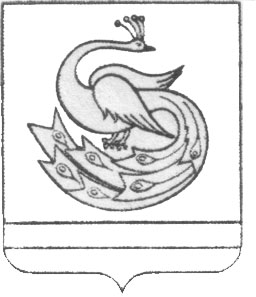 СОБРАНИЕ ДЕПУТАТОВ ПЛАСТОВСКОГО МУНИЦИПАЛЬНОГО РАЙОНА                            Р Е Ш Е Н И Е          « 25»          02       2021  г.                                                 №	14